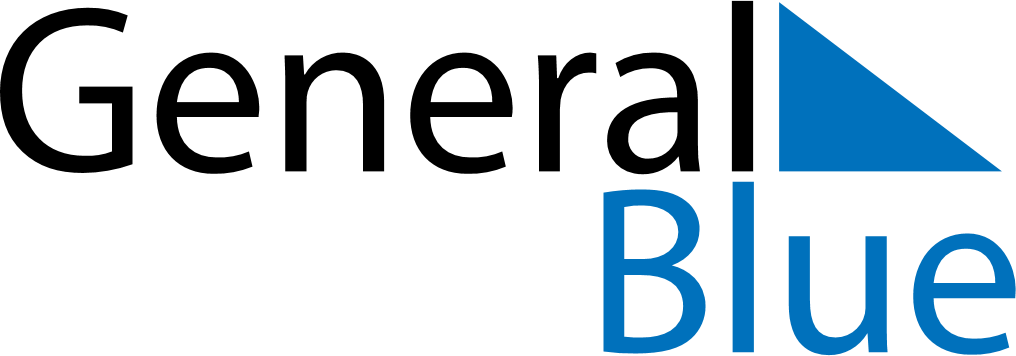 March 2025March 2025March 2025PanamaPanamaSundayMondayTuesdayWednesdayThursdayFridaySaturday12345678Shrove MondayShrove Tuesday910111213141516171819202122232425262728293031